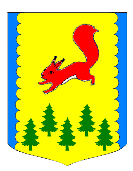 КРАСНОЯРСКИЙ КРАЙПИРОВСКИЙ МУНИЦИПАЛЬНЫЙ ОКРУГПИРОВСКИЙ ОКРУЖНОЙ СОВЕТ ДЕПУТАТОВРЕШЕНИЕ  20.11.2023г	                            с. Пировское                            № 36-386р                 О признании утратившими силу решений сельских Советов депутатовВ соответствии со статьей 48 Федерального закона от 06.10.2003 №131-ФЗ «Об общих принципах организации местного самоуправления в Российской Федерации», руководствуясь статьями 20, 35 Устава Пировского муниципального округа, Пировский окружной Совет депутатов РЕШИЛ:1. Признать утратившими силу следующие решения сельских Советов депутатов:- решение от 25.05.2020 № 13-25р Бушуйского сельского Совета депутатов Пировского района Красноярского края «О внесении изменений в решение Бушуйского сельского Совета депутатов № 17-40р от 04.07.2016 «Об утверждении порядка принятия решений о признании безнадежной к взысканию задолженности по платежам в бюджет Бушуйского сельсовета Пировского района»;-   решение от 30.12.2019 № 7-16р Бушуйского сельского Совета депутатов Пировского района Красноярского края «Об утверждении Положения о порядке передачи в собственность муниципального образования Бушуйкий сельсовет приватизированных жилых помещений»;-    решение от 26.11.2019 № 5-14р Бушуйского сельского Совета депутатов Пировского района Красноярского края «О передаче полномочий контрольно - счетного органа по осуществлению внешнего муниципального контроля»;- решение от 26.11.2019 № 5-12р Бушуйского сельского Совета депутатов Пировского района Красноярского края «О передаче осуществления части полномочий органам местного самоуправления Пировского района»;- решение от 20.09.2019 № 2-4р Бушуйского сельского Совета депутатов Пировского района Красноярского края «Об утверждении Регламента Бушуйского сельского Совета депутатов»;- решение от 14.12.2018 № 33-84р Бушуйского сельского Совета депутатов Пировского района Красноярского края «О передаче части полномочий по решению вопросов местного значения муниципальному образованию Пировский район»;- решение от 14.12.2018 № 33-86р «Бушуйского сельского Совета депутатов Пировского района Красноярского края «О передаче полномочий контрольно - счетного органа по осуществлению внешнего муниципального контроля»;- решение от 20.08.2018 № 31-77р Бушуйского сельского Совета депутатов Пировского района Красноярского края «Об утверждении Порядка предоставления муниципальных гарантий за счет средств бюджета Бушуйского сельсовета Пировского района Красноярского края»;	- решение от 20.08.2018 № 31-79р Бушуйского сельского Совета депутатов Пировского района Красноярского края О внесении изменений в Решение Бушуйского сельского Совета депутатов от 14.11.2014 г. № 2-10р «О налоге на имущество физических лиц на территории муниципального образования Бушуйский сельсовет»;	- решение от 20.08.2018 № 31-75р Бушуйского сельского Совета депутатов Пировского района Красноярского края «Об утверждении Порядка размещения на официальном сайте Пировского района сведений о доходах, об имуществе и обязательствах имущественного характера, представленных лицами, замещающими муниципальные должности и муниципальными служащими, об источниках получения средств, за счет которых совершены сделки (совершена сделка)»;	- решение от 12.02.2018 № 28-71р Бушуйского сельского Совета депутатов Пировского района Красноярского края «Об утверждении Порядка сообщения лицами, замещающими муниципальные должности, о возникновении личной заинтересованности при исполнении полномочий, которая приводит или может привести к конфликту интересов»;	- решение от 14.12.2017 № 26-66р Бушуйского сельского Совета депутатов Пировского района Красноярского края «О передаче части полномочий по решению вопросов местного значения муниципальному образованию Пировский район»;	- решение от 14.12.2017 № 26-63р Бушуйского сельского Совета депутатов Пировского района Красноярского края «Об определении специально отведенных мест и перечня помещений для проведения встреч депутатов с избирателями и утверждении порядка их предоставления»;	- решение от 01.08.2017 № 25-58р Бушуйского сельского Совета депутатов Пировского района Красноярского края «О передаче полномочий контрольно - счетного органа по осуществлению внешнего муниципального контроля»;	- решение от 01.08.2017 № 25-59р Бушуйского сельского Совета депутатов Пировского района Красноярского края «Об установлении дополнительных оснований признания безнадежными к взысканию недоимки, задолженности по пеням и штрафам по местным налогам, а также перечня документов, подтверждающих наличие дополнительного основания признания безнадежными к взысканию недоимки, задолженности по пеням и штрафам по местным налогам»	- решение от 01.08.2017 № 25-60р Бушуйского сельского Совета депутатов Пировского района Красноярского края О внесение изменений в решение от 08.10.2013 г. № 33-83р «Об утверждении Положения о бюджетном процессе в Бушуйском сельсовете»	- решение от 05.05.2017 № 24-53р Бушуйского сельского Совета депутатов Пировского района Красноярского края «Об отмене решение Бушуйского сельского Совета депутатов от 13.12.2011 № 19-38 «Об утверждении Перечня муниципальных услуг, предоставляемых администрацией Бушуйского сельсовета»;	-  решение от 05.05.2017 № 24-57р Бушуйского сельского Совета депутатов Пировского района Красноярского края «Об утверждении перечня услуг, которые являются необходимыми и обязательными для предоставления муниципальных услуг и предоставляются на территории Бушуйского сельсовета»;	- решение от 05.05.2017 № 24-55р Бушуйского сельского Совета депутатов Пировского района Красноярского края «Об отмене Решения Бушуйского сельского Совета депутатов от 11.04.2007 № 12-48 «Об утверждении правил содержания домашних животных на территории Бушуйского сельсовета»;	- решение от 05.05.2017 № 24-54р Бушуйского сельского Совета депутатов Пировского района Красноярского края «Об утверждении порядка ведения перечня видов муниципального контроля и органов местного самоуправления Бушуйского сельсовета Пировского района Красноярского края, уполномоченных на их осуществление»;	- решение от 05.07.2016 № 17-40р Бушуйского сельского Совета депутатов Пировского района Красноярского края «Об утверждении Порядка принятия решений о признании безнадежной к взысканию задолженности по платежам в бюджет Бушуйского сельсовета Пировского района Красноярского края»;	- решение от 21.04.2016 № 15-37р Бушуйского сельского Совета депутатов Пировского района Красноярского края «Об утверждении отчета об исполнении бюджета Бушуйского сельсовета за 2015 год»;	- решение от 10.02.2016 № 14-33р Бушуйского сельского Совета депутатов Пировского района Красноярского края «О протесте прокурора Пировского района на Решение Бушуйского сельского Совета депутатов от 29.09.2013 № 32-79р «О порядке осуществления муниципального контроля за обеспечением сохранности автомобильных дорог местного значения администрации Бушуйского сельсовета»;	- решение от 10.02.2016 № 14-34р Бушуйского сельского Совета депутатов Пировского района Красноярского края «О протесте прокурора Пировского района на Решение Бушуйского сельского Совета депутатов от 05.05.2014 № 40-96р «Об утверждении Положения о представлении лицами, замещающими муниципальные должности на постоянной основе и муниципальными служащими сведений о расходах»; 	- решение от 15.12.2015 № 13-29р Бушуйского сельского Совета депутатов Пировского района Красноярского края «Об утверждении Положения о порядке и случаях посещения субъектами общественного контроля органов местного самоуправления, муниципальных организаций, иных органов и организаций, осуществляющих в соответствии с федеральными законами отдельные публичные полномочия»;	- решение от 15.12.2015 № 13-30р Бушуйского сельского Совета депутатов Пировского района Красноярского края «Об утверждении Положения о комиссии по соблюдению требований к служебному поведению муниципальных служащих и урегулированию конфликта интересов в Бушуйском сельском Совете депутатов»;	- решение от 15.12.2015 № 13-28р Бушуйского сельского Совета депутатов Пировского района Красноярского края «Об утверждении местных нормативов градостроительного проектирования Бушуйского сельсовета Пировского района Красноярского края»;	- решение от 15.12.2015 № 13-27р Бушуйского сельского Совета депутатов Пировского района Красноярского края «О передаче полномочий Пировскому району»;	- решение от 07.04.2015 № 8-18р Бушуйского сельского Совета депутатов Пировского района Красноярского края «О системе оплаты труда работников администрации Бушуйского сельсовета»;	- решение от 07.04.2015 № 8-17р Бушуйского сельского Совета депутатов Пировского района Красноярского края «О внесение изменений в решение от 08.10.2013 г. № 33-83р «Об утверждении Положения о бюджетном процессе в Бушуйском сельсовете»;	- решение от 27.03.2015 № 7-15р Бушуйского сельского Совета депутатов Пировского района Красноярского края «Об утверждении отчета об исполнении бюджета Бушуйского сельсовета за 2014 год»;	- решение от 04.02.2015 № 5-13р Бушуйского сельского Совета депутатов Пировского района Красноярского края «О передаче осуществления части полномочий Пировскому району»;	- решение от 14.11.2014 № 2-8р Бушуйского сельского Совета депутатов Пировского района Красноярского края «Об утверждении Порядка рассмотрения общественных инициатив муниципальной экспертной рабочей группой в Бушуйском сельсовете Пировского района»;	- решение от 14.11.2014 № 2-6р Бушуйского сельского Совета депутатов Пировского района Красноярского края «Об утверждении Порядка деятельности органов местного самоуправления по практическому воплощению общественных инициатив в Бушуйском сельсовете Пировского района»;	- решение от 14.11.2014 № 2-7р Бушуйского сельского Совета депутатов Пировского района Красноярского края «Об утверждении Положения о муниципальной экспертной рабочей группе в Бушуйском сельсовете Пировского района»;- решение от 14.11.2014 № 2-9р Бушуйского сельского Совета депутатов Пировского района Красноярского края «О передаче части полномочий Пировскому району»;	- решение от 12.09.2014 № 24-100р Алтатского сельского Совета депутатов Пировского района Красноярского края «О внесении изменений в решение №19-70р от 10.09.2013г. «О системе оплаты труда работников сельских муниципальных учреждений»	- решение от 27.06.2014 № 23-98р Алтатского сельского Совета депутатов Пировского района Красноярского края «Об отмене Решения Алтатского сельского Совета депутатов от 16.06.2014г. № 23-96р «О назначении выборов в органы местного самоуправления Алтатского  сельсовета»;	- решение от 16.06.2014 № 23-93р Алтатского сельского Совета депутатов Пировского района Красноярского края «О дополнительном основании признания безнадежным к взысканию недоимки, задолженности по пеням и штрафам по местным налогам»;	- решение от 16.06.2014 № 23-97р Алтатского сельского Совета депутатов Пировского района Красноярского края «О внесении изменений в Решение Алтатского сельского Совета депутатов от 11.10.2013г. № 19-75р «Об утверждении Положения о бюджетном процессе в Алтатском  сельсовете»;	- решение от 16.06.2014 № 23-95р Алтатского сельского Совета депутатов Пировского района Красноярского края  О внесении изменений в Решение Алтатского сельского Совета депутатов от 07.11.2005г. № 4-9р «О введении земельного налога на территории муниципального образования Алтатский сельсовет»;	-  решение от 10.06.2014 № 41-98р Бушуйского сельского Совета депутатов Пировского района Красноярского края О внесение изменений в решение от 08.10.2013 г. № 33-83р «Об утверждении Положения о бюджетном процессе в Бушуйском сельсовете»; 	- решение от 10.06.2014 № 41-99р Бушуйского сельского Совета депутатов Пировского района Красноярского края «О внесении изменений в Решение от 27.06.2013 г. № 31-78р «О земельном налоге»;	- решение от 05.03.2014 № 22-92р Алтатского сельского Совета депутатов Пировского района Красноярского края «Об утверждении отчета об исполнении бюджета Алтатского сельсовета за 2013 год»;- решение от 05.02.2014 № 37-93р Бушуйского сельского Совета депутатов Пировского района Красноярского края «О передаче части полномочий Пировскому району»;  - решение от 20.12.2013 № 20-85р Алтатского сельского Совета депутатов Пировского района Красноярского края «Об установлении размера дохода, приходящегося на каждого члена семьи, и стоимости имущества, находящегося в собственности членов семьи и подлежащего налогообложению, в целях признания граждан малоимущими и предоставления им по договорам социального найма жилых помещений муниципального жилищного фонд»;- решение от 20.12.2013 № 20-87р Алтатского сельского Совета депутатов Пировского района Красноярского края «О внесений изменений в решение Алтатского сельского Совета депутатов от 10.09.2013 № 19-71 «О порядке осуществления муниципального контроля за обеспечением сохранности автомобильных дорог местного значения Алтатского сельсовета»;- решение от 20.12.2013 № 20-84р Алтатского сельского Совета депутатов Пировского района Красноярского края «Об утверждении Порядка размещения на официальном сайте Пировского района сведений об источниках получения средств, за счет которых совершена сделка, представленных лицами, замещающими муниципальные должности и муниципальными служащими Алтатского сельсовета»;- решение от 20.12.2013 № 20-88р Алтатского сельского Совета депутатов Пировского района Красноярского края  «О внесений изменений в решение Алтатского сельского Совета депутатов от 11.10..2013 № 19-74 «О внесении изменений в приложение 1 к решению Алтатского сельского Совета депутатов № 13-1 от 05.02.2008 «О Положении об оплате труда муниципальных служащих Алтатского сельсовета»;- решение от 20.12.2013 № 20-86р Алтатского сельского Совета депутатов Пировского района Красноярского края «Об установлении нормы предоставления площади жилого помещения муниципального жилого фонда по договору социального найма и учетной нормы площади жилого помещения на территории Алтатского сельсовета»;- решение от 21.10.2013 № 84-88р Бушуйского сельского Совета депутатов Пировского района Красноярского края «О создании муниципального дорожного фонда Бушуйского сельсовета»;- решение от 21.10.2013 № 84-87р Бушуйского сельского Совета депутатов Пировского района Красноярского края «О правилах землепользования и застройки территории поселения Бушуйский сельсовет Пировского района»;- решение от 11.10.2013 № 19-75р Алтатского сельского Совета депутатов Пировского района Красноярского края «Об утверждении положения о бюджетном процессе в Алтатском сельсовете»;- решение от 11.10.2013 № 19-73р Алтатского сельского Совета депутатов Пировского района Красноярского края «О внесении изменений в решение сельского Совета депутатов № 14-6 от 28.03.2008г.»;- решение от 11.10.2013 № 19-77р Алтатского сельского Совета депутатов Пировского района Красноярского края «Об утверждении экспертной рабочей группы муниципального уровня для рассмотрения общественных инициатив»;- решение от 11.10.2013 № 19-74р Алтатского сельского Совета депутатов Пировского района Красноярского края «О внесении изменений в приложение 1 к решению Алтатского сельского Совета депутатов № 13-1 от 05.02.2008г. «О Положении об оплате труда муниципальных служащих Алтатского сельсовета»;- решение от 08.10.2013 № 33-83р Бушуйского сельского Совета депутатов Пировского района Красноярского края «Об утверждении Положения о бюджетном процессе в Бушуйском сельсовете»;- решение от 08.10.2013 № 33-84р Бушуйского сельского Совета депутатов Пировского района Красноярского края «Об утверждении экспертной рабочей группы муниципального уровня для рассмотрения общественных инициатив»;- решение от 08.10.2013 № 33-85р Бушуйского сельского Совета депутатов Пировского района Красноярского края «Об утверждении экспертной рабочей группы муниципального уровня для рассмотрения общественных инициатив»; - решение от 29.09.2013 № 32-80р Бушуйского сельского Совета депутатов Пировского района Красноярского края «Об утверждении порядка содержания и ремонта автомобильных дорог общего пользования местного значения Администрации Бушуйского сельсовета»;- решение от 26.09.2013 № 19-72р Алтатского сельского Совета депутатов Пировского района Красноярского края «О Правилах землепользования и застройки сельского поселения Алтатский сельсовет»;- решение от 10.09.2013 № 19-70р Алтатского сельского Совета депутатов Пировского района Красноярского края «О системе оплаты труда работников сельских муниципальных учреждений»;- решение от 13.08.2013 № 19-69р Алтатского сельского Совета депутатов Пировского района Красноярского края «Об утверждении порядка содержания и ремонта автомобильных дорог общего пользования местного значения Алтатского сельсовета»;- решение от 13.08.2013 № 19-67р Алтатского сельского Совета депутатов Пировского района Красноярского края «О передачи части полномочий органа местного самоуправления Алтатского сельсовета органу местного самоуправления Пировского района»;- решение от 13.08.2013 № 19-68р Алтатского сельского Совета депутатов Пировского района Красноярского края «О внесении изменений в Решение Алтатского сельского Совета депутатов от 07.11.2005г. № 4-9р «О введении земельного налога на территории муниципального образования Алтатский сельсовет»;- решение от 26.04.2013 № 18-62р Алтатского сельского Совета депутатов Пировского района Красноярского края «О внесении изменений в Решение Алтатского сельсовета Совета депутатов от 14.03.2006г. № 2-1 «О Положении о публичных слушаниях в Алтатском сельсовете»;- решение от 26.04.2013 № 18-65р Алтатского сельского Совета депутатов Пировского района Красноярского края «О внесение изменений в решение Алтатского сельского Совета депутатов от 07.11.2005г. № 4-9р «О введении земельного налога на территории муниципального образования Алтатский сельсовет»;- решение от 26.04.2013 № 30-74р Бушуйского сельского Совета депутатов Пировского района Красноярского края «Об утверждении положения об организации сбора и вывоза бытовых отходов и мусора на территории Бушуйского сельсовета»;- решение от 16.04.2013 № 17-62р Алтатского сельского Совета депутатов Пировского района Красноярского края «Об утверждении Положения «О порядке сбора и вывоза бытовых отходов и мусора на территории Алтатского сельсовета»;- решение от 16.04.2013 № 17-60р Алтатского сельского Совета депутатов Пировского района Красноярского края «Об утверждении отчета об исполнении бюджета Алтатского сельсовета за 2012 год»;- решение от 02.04.2013 № 29-72р Бушуйского сельского Совета депутатов Пировского района Красноярского края «О Порядке материально-технического обеспечения деятельности администрации Бушуйского сельсовета»;- решение от 02.04.2013 № 29-64р Бушуйского сельского Совета депутатов Пировского района Красноярского края «Об утверждении Положения  о порядке  назначения и выплаты пенсии за выслугу лет  лицам, замещающим должности муниципальной службы в администрации Бушуйского сельсовета»; - решение от 02.04.2013 № 29-68р Бушуйского сельского Совета депутатов Пировского района Красноярского края «Об утверждении Положения о порядке назначения и проведения собраний, конференций граждан»;- решение от 02.04.2013 № 29-73р Бушуйского сельского Совета депутатов Пировского района Красноярского края «Об утверждении отчета об исполнении бюджета Бушуйского сельсовета за 2012 год»;- решение от 02.04.2013 № 29-67р Бушуйского сельского Совета депутатов Пировского района Красноярского края «Об утверждении Порядка проведения антикоррупционной экспертизы нормативных правовых актов и проектов нормативных правовых актов Бушуйского сельского Совета депутатов»;- решение от 05.02.2013 № 16-59р Алтатского сельского Совета депутатов Пировского района Красноярского края «О создании Совета профилактики при администрации Алтатского сельсовета»;- решение от 15.01.2013 № 16-56р Алтатского сельского Совета депутатов Пировского района Красноярского края «Об утверждении Правил благоустройства территории Алтатского сельсовета»;- решение от 15.01.2013 № 16-57р Алтатского сельского Совета депутатов Пировского района Красноярского края «О внесение изменений в решение Алтатского сельского Совета депутатов от 07.11.2005г. № 4-9р «О введении земельного налога на территории муниципального образования Алтатский сельсовет»;- решение от 27.12.2012 № 27-61р Бушуйского сельского Совета депутатов Пировского района Красноярского края «О правилах землепользования и застройки части территории поселения Бушуйский сельсовет Пировского района»;- решение от 26.12.2023 № 15-53р Алтатского сельского Совета депутатов Пировского района Красноярского края «О Правилах землепользования и застройки сельского поселения Алтатский сельсовет»;- решение от 19.11.2012 № 14-51р Алтатского сельского Совета депутатов Пировского района Красноярского края «О внесении изменений в решение сельского Совета депутатов № 14-6 от 28.03.2008г.»;- решение от 13.11.2012 № 25-57р Бушуйского сельского Совета депутатов Пировского района Красноярского края «О внесении изменений в решение от 20.03.2008 года № 18-72 «О формировании расходов на оплату труда депутатов, выборных должностных лиц местного самоуправления, осуществляющих свои полномочия на постоянной основе, и муниципальных служащих Бушуйского сельсовета»;- решение от 29.10.2012 № 24-55р Бушуйского сельского Совета депутатов Пировского района Красноярского края «О внесении изменений в решение от 20.03.2008 года № 18-72 «О формировании расходов на оплату труда депутатов, выборных должностных лиц местного самоуправления, осуществляющих свои полномочия на постоянной основе, и муниципальных служащих Бушуйского сельсовета»;- решение от 26.10.2012 № 14-48р Алтатского сельского Совета депутатов Пировского района Красноярского края «О внесении изменений в решение сельского Совета депутатов № 13-1 от 05.02.2008г»;- решение от 26.10.2012 № 14-46р Алтатского сельского Совета депутатов Пировского района Красноярского края «О внесении изменений в решение сельского Совета депутатов № 14-6от 28.03.2008г.»;- решение от 19.11.2012 № 14-51р Алтатского сельского Совета депутатов Пировского района Красноярского края «Об отмене Решения Алтатского сельского Совета депутатов от 14.03.2006г. № 2-3 «Об утверждении правил благоустройства, озеленения, содержания территории Алтатского сельсовета»;- решение от 24.10.2012 № 23-54р Бушуйского сельского Совета депутатов Пировского района Красноярского края «О внесении изменений в решение от 02.06.2010 № 03-08 «Об утверждении Положения о порядке осуществления муниципального контроля на территории Бушуйского сельсовета»;- решение от 24.10.2012 № 23-53р «Бушуйского сельского Совета депутатов Пировского района Красноярского края «О внесении изменений в решение от 29.10.2010 № 06-15р «О земельном налоге на территории муниципального образования Бушуйский сельсовет»;- решение от 14.10.2012 № 22-49р «Бушуйского сельского Совета депутатов Пировского района Красноярского края «О внесении изменений в решение № 19-40 от 13.12.2011 г.»;- решение от 14.10.2012 № 22-45р «Бушуйского сельского Совета депутатов Пировского района Красноярского края «О внесении изменений в решение от 20.03.2008 года № 18-72 «О формировании расходов на оплату труда депутатов, выборных должностных лиц местного самоуправления, осуществляющих свои полномочия на постоянной основе, и муниципальных служащих Бушуйского сельсовета»;- решение от 14.10.2012 № 22-46р «Бушуйского сельского Совета депутатов Пировского района Красноярского края «О внесении изменений в Решение № 17-64 от 04.02.2008 г. «Положение об оплате труда муниципальных служащих Бушуйского сельсовета»;- решение от 14.10.2012 № 22-47р «Бушуйского сельского Совета депутатов Пировского района Красноярского края «О внесении изменений в Решение от 20.03.2008 г. № 18-71«Об оплате труда работников сельских муниципальных учреждений»;- решение от 30.08.2012 № 21-44р «Бушуйского сельского Совета депутатов Пировского района Красноярского края «Об отсутствии необходимости подготовки генерального плана и о подготовке правил землепользования и застройки»;- решение от 28.08.2012 № 14-44р Алтатского сельского Совета депутатов Пировского района Красноярского края «Об отсутствии необходимости подготовки генерального плана и о подготовке правил землепользования и застройки»;- решение от 28.08.2012 № 14-41р Алтатского сельского Совета депутатов Пировского района Красноярского края «Об утверждении Положения о порядке проведения конкурса на замещение вакантной должности муниципальной службы в администрации Алтатского сельсовета»;- решение от 18.05.2012 № 14-40р Алтатского сельского Совета депутатов Пировского района Красноярского края «Об утверждении Положения о новой системе оплаты труда работников муниципальных бюджетных учреждений культуры клубного типа Алтатского сельсовета Пировского района Красноярского края»;- решение от 15.05.2012 № 20-42р «Бушуйского сельского Совета депутатов Пировского района Красноярского края «Об утверждении Положения о новой системе оплаты труда работников муниципальных бюджетных учреждений, учреждений культуры клубного типа  Бушуйского сельсовета»;- решение от 15.05.2012 № 20-43р «Бушуйского сельского Совета депутатов Пировского района Красноярского края «Об утверждении отчета об исполнении бюджета Бушуйского сельсовета на 2011 год»;- решение от 28.04.2012 № 14-37р Алтатского сельского Совета депутатов Пировского района Красноярского края «Об отмене Решения Алтатского сельского Совета депутатов от 27.12.2010г. № 5-14р «Об утверждении норм потребления на оплату услуг ЖКХ по Алтатскому сельсовету»;- решение от 28.04.2012 № 14-38р Алтатского сельского Совета депутатов Пировского района Красноярского края «Об отмене Решения Алтатского сельского Совета депутатов от 30.01.2012г. № 13-35р «Об утверждении тарифов на оплату услуг ЖКХ по Алтатскому сельсовету»;- решение от 30.01.2012 № 13-30р Алтатского сельского Совета депутатов Пировского района Красноярского края «О внесении изменения в Решение № 14-6 от 28.03.2008г. «О формировании расходов на оплату труда депутатов, выборных должностных лиц местного самоуправления, осуществляющих свои полномочия на постоянной основе и муниципальных служащих  Алтатского сельсовета»;- решение от 30.01.2012 № 13-33р Алтатского сельского Совета депутатов Пировского района Красноярского края «Об отмене решения от 25.10.2011г. № 10-26 «О внесении изменений в отдельные решения Алтатского сельского Совета депутатов в области оплаты труда работников сельских муниципальных учреждений»;- решение от 30.01.2012 № 13-31р Алтатского сельского Совета депутатов Пировского района Красноярского края «Об утверждении отчета об исполнении бюджета  Алтатского сельсовета на 2011 год»;- решение от 27.01.2012 № 20-41р Бушуйского сельского Совета депутатов Пировского района Красноярского края «О внесении изменений в Решение  от 20.03.2008 № 18-72 « О формировании расходов на оплату труда депутатов, выборных должностных лиц местного самоуправления, осуществляющих свои полномочия на постоянной основе, и муниципальных служащих Бушуйского сельсовета»;- решение от 13.12.2011 № 19-40р Бушуйского сельского Совета депутатов Пировского района Красноярского края «О передаче осуществления части полномочий органам местного самоуправления Пировского района»;- решение от 18.11.2011 № 11-27р Алтатского сельского Совета депутатов Пировского района Красноярского края «О передачи части полномочий органа местного самоуправления Алтатского сельсовета органу местного самоуправления Пировского района»;- решение от 03.10.2011 № 17-37р Бушуйского сельского Совета депутатов Пировского района Красноярского края «О внесении изменений в Решение   № 18-71 от 20.03.2008 г. «Об оплате труда работников сельских муниципальных учреждений»;- решение от 15.07.2011 № 16-36 Бушуйского сельского Совета депутатов Пировского района Красноярского края «О внесении изменений в Решение   № 22-90 от 31.12.2008 г. «О Положение о бюджетном процессе в сельсовета»;- решение от 24.06.2011 № 15-33р Бушуйского сельского Совета депутатов Пировского района Красноярского края «О внесении изменений в решение от 20.03.2008 года № 18-72 «О формировании расходов на оплату труда депутатов, выборных должностных лиц местного самоуправления, осуществляющих свои полномочия на постоянной основе, и муниципальных служащих Бушуйского сельсовета»;- решение от 26.06.2011 № 15-34р Бушуйского сельского Совета депутатов Пировского района Красноярского края «О внесении изменений в Решение   № 17-64 от 04.02.2008 г. «Положение об оплате труда муниципальных служащих Бушуйского сельсовета»;- решение от 30.05.2011 № 7-22р Алтатского сельского Совета депутатов Пировского района Красноярского края «О внесении изменений в решение сельского Совета депутатов № 20-2 от 11.01.2009г»;- решение от 30.05.2011 № 7-21р Алтатского сельского Совета депутатов Пировского района Красноярского края «О     внесении      изменений    в решение     сельского     Совета депутатов № 14-26от 28.03.2010г.»;- решение от 30.05.2011 № 7-23р Алтатского сельского Совета депутатов Пировского района Красноярского края «О внесении изменений в решение сельского Совета депутатов № 14-1 от 28.03.2008г. «О бюджетном процессе в Алтатском сельском Совете»;- решение от 20.05.2011 № 13-28 Бушуйского сельского Совета депутатов Пировского района Красноярского края «О внесении изменений в решение от 20.03.20108 года № 18-72 «О формировании расходов на оплату труда депутатов, выборных должностных лиц местного самоуправления, осуществляющих свои полномочия на постоянной основе, и муниципальных служащих Бушуйского сельсовета»;- решение от 20.05.2011 № 13-30 Бушуйского сельского Совета депутатов Пировского района Красноярского края «О внесении изменении в Решение Бушуйского сельского Совета депутатов от 29.10.2010 № 06-15р «О земельном налоге на территории муниципального образования Бушуйский  сельсовет»;- решение от 03.03.2011 № 12-25 Бушуйского сельского Совета депутатов Пировского района Красноярского края «О регулировании в переходный период отдельных вопросов в связи с совершенствованием правового положения бюджетных учреждений Бушуйского сельсовета»;- решение от 11.02.2011 № 11-24 Бушуйского сельского Совета депутатов Пировского района Красноярского края «Об утверждении отчета об исполнении бюджета Бушуйского сельсовета на 2010 год»;- решение от 29.01.2011 № 6-18 Алтатского сельского Совета депутатов Пировского района Красноярского края «Об утверждении отчета об исполнении бюджета Алтатского     сельсовета  на 2010 год»;- решение от 28.12.2010 № 10-22 Бушуйского сельского Совета депутатов Пировского района Красноярского края «О внесении изменений в Решение Бушуйского сельского Совета от 02.06.2010 г. № 03-07 «О создании административной комиссии муниципального образования Бушуйский сельсовет»;- решение от 28.12.2010 № 10-21 Бушуйского сельского Совета депутатов Пировского района Красноярского края «О  передаче осуществления части полномочий органам местного самоуправления Пировского района»;- решение от 28.12.2010 № 10-23 Бушуйского сельского Совета депутатов Пировского района Красноярского края «О внесении изменений в Решение Бушуйского сельского Совета от 02. 06. 2010 г. № 03-08 «Об утверждении Положения о порядке осуществления муниципального контроля на территории Бушуйского сельсовета»;- решение от 01.11.2010 № 4-8р Алтатского сельского Совета депутатов Пировского района Красноярского края «О внесении     изменений   в   решение от 07.11.2005г. № 4-11р.   «О введении налога на имущество физических лиц на        территории      муниципального образования      Алтатский   сельсовет»;- решение от 01.11.2010 № 4-9р Алтатского сельского Совета депутатов Пировского района Красноярского края «О внесении изменений в решение № 4-9р. от 07.11.2005г. «О введении земельного налога на территории муниципального образования Алтатский сельсовет»;- решение от 08.10.2010 № 05-13р Бушуйского сельского Совета депутатов Пировского района Красноярского края «О внесении изменений в Решение Бушуйского сельского Совета от 20.03.2008г. №18-71»;- решение от 16.07.2010 № 2-7р Алтатского сельского Совета депутатов Пировского района Красноярского края «Об утверждении отчета об исполнении бюджета Алтатского сельсовета на 2009 год»; - решение от 02.06.2010 № 03-09 Бушуйского сельского Совета депутатов Пировского района Красноярского края «Утверждение порядка учета предложений по проекту решения о внесении в Устав сельсовета и участие граждан в его обсуждении»;- решение от 02.06.2010 № 03-08 Бушуйского сельского Совета депутатов Пировского района Красноярского края «Об утверждении Положения о порядке осуществления муниципального контроля на  территории  Бушуйского сельсовета»;- решение от 02.06.2010 № 03-07 Бушуйского сельского Совета депутатов Пировского района Красноярского края «О создании административной комиссии муниципального образования Бушуйский сельсовет»;- решение от 28.01.2010 № 26-6 Алтатского сельского Совета депутатов Пировского района Красноярского края «О порядке учета предложений по проекту Устава Алтатского сельсовета и участия граждан в его обсуждении»;- решение от 31.12.2010 № 25-3 Алтатского сельского Совета депутатов Пировского района Красноярского края «О формировании   избирательной комиссии  муниципального образования Алтатский сельсовет»;- решение от 16.12.2009 № 24-3 Алтатского сельского Совета депутатов Пировского района Красноярского края «Об исключении члена комиссии образования Алтатский сельсовет»;- решение от 30.09.2009 № 23-3 Алтатского сельского Совета депутатов Пировского района Красноярского края «О внесении дополнений в Решение Алтатского сельского Совета депутатов от 07.11.2005г. № 4-9р «О введении земельного налога на территории муниципального образования Алтатский сельсовет»;- решение от 03.07.2009 № 22-1 Алтатского сельского Совета депутатов Пировского района Красноярского края «О создании административной комиссии»;   - решение от 31.12.2008 № 22-85 Бушуйского сельского Совета депутатов Пировского района Красноярского края «О  внесении изменений  в  Решение от 04.02.2008г. № 17-64 «О Положении об оплате труда муниципальных служащих Бушуйского сельсовета»;- решение от 31.12.2008 № 22-84 Бушуйского сельского Совета депутатов Пировского района Красноярского края «О внесении изменений в Решение  от 20.03.2008г. № 17-72 «О  формировании  расходов   на оплату труда депутатов, Выборных  должностных  лиц  местного  самоуправления, осуществляющих свои полномочия на постоянной основе, и   муниципальных   служащих   Бушуйского  сельсовета»;- решение от 31.12.2008 № 22-86 Бушуйского сельского Совета депутатов Пировского района Красноярского края «О внесении изменений   в  Решение Бушуйского сельского Совета от  20.03.2008  г. № 18-71 « Об оплате труда работников сельских муниципальных учреждений»; - решение от 01.09.2008 № 16-1 Алтатского сельского Совета депутатов Пировского района Красноярского края «Об оплате труда работников сельских муниципальных учреждений»;- решение от 28.03.2008 № 14-6 Алтатского сельского Совета депутатов Пировского района Красноярского края «О формировании расходов на оплату  труда депутатов, выборных должностных лиц местного самоуправления,  осуществляющих свои полномочия на постоянной основе  и муниципальных служащих  Алтатского  сельсовета»;- решение от 20.03.2008 № 18-71 Бушуйского сельского Совета депутатов Пировского района Красноярского края «Об оплате труда работников сельских муниципальных учреждений»;- решение от 05.02.2008 № 13-1 Алтатского сельского Совета депутатов Пировского района Красноярского края «О Положении об оплате  труда муниципальных служащих Алтатского сельсовета»;- решение от 01.11.2007 № 10-1 Алтатского сельского Совета депутатов Пировского района Красноярского края «О внесении изменений в решение «О размере и условиях оплаты труда муниципальных служащих»- решение от 25.01.2007 № 6-2р Алтатского сельского Совета депутатов Пировского района Красноярского края «О внесении изменений в  решение от 07.11.2005г. № 4-11р. «О введении налога на имущество физических лиц на территории муниципального образования Алтатский сельсовет»;- решение от 25.10.2006 № 4-2р Алтатского сельского Совета депутатов Пировского района Красноярского края «О внесении дополнения в решение сельского Совета депутатов от 07.11.2005 г № 4-9р «О введении земельного налога на территории муниципального образования Алтатский сельсовет»;- решение от 14.03.2006 № 2-4р Алтатского сельского Совета депутатов Пировского района Красноярского края «О внесении дополнения в Решение «О порядке определения размера арендной платы, порядке и сроках внесения арендной платы за землю» от 23.12.2005г № 5-1р»;- решение от 03.02.2006 № 1-6р Алтатского сельского Совета депутатов Пировского района Красноярского края «Об отмене пункта 6 в решении Алтатского  сельского   Совета   депутатов № 4-9р от 07.11.2005г.»;- решение от 23.12.2005 № 5-1 Алтатского сельского Совета депутатов Пировского района Красноярского края «О порядке определения размера арендной платы, порядке, и  сроках внесения арендной платы за землю»;- решение от 07.11.2005 № 4-9р Алтатского сельского Совета депутатов Пировского района Красноярского края «О введении земельного налога на территории муниципального образования Алтатский  сельсовет»;- решение от 07.11.2005 № 4-10р Алтатского сельского Совета депутатов Пировского района Красноярского края «Об учреждении периодического печатного издания и о порядке опубликования нормативных  правых актов органов местного самоуправления и должностных лиц Алтатского сельсовета»;- решение от 20.07.2005 № 3-4 Алтатского сельского Совета депутатов Пировского района Красноярского края «Об утверждении ставок земельного налога и арендной платы за землю  на 2005 год»;- решение от 20.03.2005 № 02 Бушуйского сельского Совета депутатов Пировского района Красноярского края «О внесении изменения в Решение Схода граждан муниципального образования «Бушуйский сельсовет Пировского района Красноярского края от 17 февраля 2005 г. № 01 «Об установлении максимального размера земельного участка для  ведения  личного  подсобного хозяйства и строительства на территории Бушуйского сельсовета»;- решение от 17.02.2005 № 01 Бушуйского сельского Совета депутатов Пировского района Красноярского края «Об установлении максимального размера земельного участка для ведения личного подсобного хозяйства и строительства на территории Бушуйского сельсовета».2. Контроль за исполнением решения оставляю за собой.	3. Решение вступает в силу после его опубликования в районной газете «Заря». Председатель Пировского окружного Совета депутатов___________Г.И. Костыгина                           Глава Пировского   муниципального округа                        ____________ А.И. Евсеев